2029 Calendar2029 Calendar2029 Calendar2029 Calendar2029 Calendar2029 Calendar2029 Calendar2029 Calendar2029 Calendar2029 Calendar2029 Calendar2029 Calendar2029 Calendar2029 Calendar2029 Calendar2029 Calendar2029 Calendar2029 Calendar2029 Calendar2029 Calendar2029 Calendar2029 Calendar2029 Calendar2029 Calendar2029 CalendarUkraineUkraineJanuaryJanuaryJanuaryJanuaryJanuaryJanuaryJanuaryFebruaryFebruaryFebruaryFebruaryFebruaryFebruaryFebruaryFebruaryMarchMarchMarchMarchMarchMarchMarch2029 Holidays for UkraineSuMoTuWeThFrSaSuMoTuWeThFrSaSuSuMoTuWeThFrSaJan 1	New YearJan 2	New YearJan 7	Orthodox ChristmasJan 8	Orthodox Christmas (substitute day)Mar 8	International Women’s DayApr 8	Orthodox EasterApr 9	Orthodox EasterMay 1	Labour DayMay 2	Labour DayMay 9	Victory DayMay 27	PentecostMay 28	PentecostJun 28	Constitution DayAug 24	Independence DayOct 14	Defender of Ukraine DayOct 15	Defender of Ukraine Day (substitute day)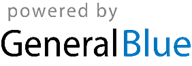 123456123123Jan 1	New YearJan 2	New YearJan 7	Orthodox ChristmasJan 8	Orthodox Christmas (substitute day)Mar 8	International Women’s DayApr 8	Orthodox EasterApr 9	Orthodox EasterMay 1	Labour DayMay 2	Labour DayMay 9	Victory DayMay 27	PentecostMay 28	PentecostJun 28	Constitution DayAug 24	Independence DayOct 14	Defender of Ukraine DayOct 15	Defender of Ukraine Day (substitute day)7891011121345678910445678910Jan 1	New YearJan 2	New YearJan 7	Orthodox ChristmasJan 8	Orthodox Christmas (substitute day)Mar 8	International Women’s DayApr 8	Orthodox EasterApr 9	Orthodox EasterMay 1	Labour DayMay 2	Labour DayMay 9	Victory DayMay 27	PentecostMay 28	PentecostJun 28	Constitution DayAug 24	Independence DayOct 14	Defender of Ukraine DayOct 15	Defender of Ukraine Day (substitute day)14151617181920111213141516171111121314151617Jan 1	New YearJan 2	New YearJan 7	Orthodox ChristmasJan 8	Orthodox Christmas (substitute day)Mar 8	International Women’s DayApr 8	Orthodox EasterApr 9	Orthodox EasterMay 1	Labour DayMay 2	Labour DayMay 9	Victory DayMay 27	PentecostMay 28	PentecostJun 28	Constitution DayAug 24	Independence DayOct 14	Defender of Ukraine DayOct 15	Defender of Ukraine Day (substitute day)21222324252627181920212223241818192021222324Jan 1	New YearJan 2	New YearJan 7	Orthodox ChristmasJan 8	Orthodox Christmas (substitute day)Mar 8	International Women’s DayApr 8	Orthodox EasterApr 9	Orthodox EasterMay 1	Labour DayMay 2	Labour DayMay 9	Victory DayMay 27	PentecostMay 28	PentecostJun 28	Constitution DayAug 24	Independence DayOct 14	Defender of Ukraine DayOct 15	Defender of Ukraine Day (substitute day)28293031252627282525262728293031Jan 1	New YearJan 2	New YearJan 7	Orthodox ChristmasJan 8	Orthodox Christmas (substitute day)Mar 8	International Women’s DayApr 8	Orthodox EasterApr 9	Orthodox EasterMay 1	Labour DayMay 2	Labour DayMay 9	Victory DayMay 27	PentecostMay 28	PentecostJun 28	Constitution DayAug 24	Independence DayOct 14	Defender of Ukraine DayOct 15	Defender of Ukraine Day (substitute day)Jan 1	New YearJan 2	New YearJan 7	Orthodox ChristmasJan 8	Orthodox Christmas (substitute day)Mar 8	International Women’s DayApr 8	Orthodox EasterApr 9	Orthodox EasterMay 1	Labour DayMay 2	Labour DayMay 9	Victory DayMay 27	PentecostMay 28	PentecostJun 28	Constitution DayAug 24	Independence DayOct 14	Defender of Ukraine DayOct 15	Defender of Ukraine Day (substitute day)AprilAprilAprilAprilAprilAprilAprilMayMayMayMayMayMayMayMayJuneJuneJuneJuneJuneJuneJuneJan 1	New YearJan 2	New YearJan 7	Orthodox ChristmasJan 8	Orthodox Christmas (substitute day)Mar 8	International Women’s DayApr 8	Orthodox EasterApr 9	Orthodox EasterMay 1	Labour DayMay 2	Labour DayMay 9	Victory DayMay 27	PentecostMay 28	PentecostJun 28	Constitution DayAug 24	Independence DayOct 14	Defender of Ukraine DayOct 15	Defender of Ukraine Day (substitute day)SuMoTuWeThFrSaSuMoTuWeThFrSaSuSuMoTuWeThFrSaJan 1	New YearJan 2	New YearJan 7	Orthodox ChristmasJan 8	Orthodox Christmas (substitute day)Mar 8	International Women’s DayApr 8	Orthodox EasterApr 9	Orthodox EasterMay 1	Labour DayMay 2	Labour DayMay 9	Victory DayMay 27	PentecostMay 28	PentecostJun 28	Constitution DayAug 24	Independence DayOct 14	Defender of Ukraine DayOct 15	Defender of Ukraine Day (substitute day)12345671234512Jan 1	New YearJan 2	New YearJan 7	Orthodox ChristmasJan 8	Orthodox Christmas (substitute day)Mar 8	International Women’s DayApr 8	Orthodox EasterApr 9	Orthodox EasterMay 1	Labour DayMay 2	Labour DayMay 9	Victory DayMay 27	PentecostMay 28	PentecostJun 28	Constitution DayAug 24	Independence DayOct 14	Defender of Ukraine DayOct 15	Defender of Ukraine Day (substitute day)891011121314678910111233456789Jan 1	New YearJan 2	New YearJan 7	Orthodox ChristmasJan 8	Orthodox Christmas (substitute day)Mar 8	International Women’s DayApr 8	Orthodox EasterApr 9	Orthodox EasterMay 1	Labour DayMay 2	Labour DayMay 9	Victory DayMay 27	PentecostMay 28	PentecostJun 28	Constitution DayAug 24	Independence DayOct 14	Defender of Ukraine DayOct 15	Defender of Ukraine Day (substitute day)15161718192021131415161718191010111213141516Jan 1	New YearJan 2	New YearJan 7	Orthodox ChristmasJan 8	Orthodox Christmas (substitute day)Mar 8	International Women’s DayApr 8	Orthodox EasterApr 9	Orthodox EasterMay 1	Labour DayMay 2	Labour DayMay 9	Victory DayMay 27	PentecostMay 28	PentecostJun 28	Constitution DayAug 24	Independence DayOct 14	Defender of Ukraine DayOct 15	Defender of Ukraine Day (substitute day)22232425262728202122232425261717181920212223Jan 1	New YearJan 2	New YearJan 7	Orthodox ChristmasJan 8	Orthodox Christmas (substitute day)Mar 8	International Women’s DayApr 8	Orthodox EasterApr 9	Orthodox EasterMay 1	Labour DayMay 2	Labour DayMay 9	Victory DayMay 27	PentecostMay 28	PentecostJun 28	Constitution DayAug 24	Independence DayOct 14	Defender of Ukraine DayOct 15	Defender of Ukraine Day (substitute day)293027282930312424252627282930Jan 1	New YearJan 2	New YearJan 7	Orthodox ChristmasJan 8	Orthodox Christmas (substitute day)Mar 8	International Women’s DayApr 8	Orthodox EasterApr 9	Orthodox EasterMay 1	Labour DayMay 2	Labour DayMay 9	Victory DayMay 27	PentecostMay 28	PentecostJun 28	Constitution DayAug 24	Independence DayOct 14	Defender of Ukraine DayOct 15	Defender of Ukraine Day (substitute day)Jan 1	New YearJan 2	New YearJan 7	Orthodox ChristmasJan 8	Orthodox Christmas (substitute day)Mar 8	International Women’s DayApr 8	Orthodox EasterApr 9	Orthodox EasterMay 1	Labour DayMay 2	Labour DayMay 9	Victory DayMay 27	PentecostMay 28	PentecostJun 28	Constitution DayAug 24	Independence DayOct 14	Defender of Ukraine DayOct 15	Defender of Ukraine Day (substitute day)JulyJulyJulyJulyJulyJulyJulyAugustAugustAugustAugustAugustAugustAugustAugustSeptemberSeptemberSeptemberSeptemberSeptemberSeptemberSeptemberJan 1	New YearJan 2	New YearJan 7	Orthodox ChristmasJan 8	Orthodox Christmas (substitute day)Mar 8	International Women’s DayApr 8	Orthodox EasterApr 9	Orthodox EasterMay 1	Labour DayMay 2	Labour DayMay 9	Victory DayMay 27	PentecostMay 28	PentecostJun 28	Constitution DayAug 24	Independence DayOct 14	Defender of Ukraine DayOct 15	Defender of Ukraine Day (substitute day)SuMoTuWeThFrSaSuMoTuWeThFrSaSuSuMoTuWeThFrSaJan 1	New YearJan 2	New YearJan 7	Orthodox ChristmasJan 8	Orthodox Christmas (substitute day)Mar 8	International Women’s DayApr 8	Orthodox EasterApr 9	Orthodox EasterMay 1	Labour DayMay 2	Labour DayMay 9	Victory DayMay 27	PentecostMay 28	PentecostJun 28	Constitution DayAug 24	Independence DayOct 14	Defender of Ukraine DayOct 15	Defender of Ukraine Day (substitute day)123456712341Jan 1	New YearJan 2	New YearJan 7	Orthodox ChristmasJan 8	Orthodox Christmas (substitute day)Mar 8	International Women’s DayApr 8	Orthodox EasterApr 9	Orthodox EasterMay 1	Labour DayMay 2	Labour DayMay 9	Victory DayMay 27	PentecostMay 28	PentecostJun 28	Constitution DayAug 24	Independence DayOct 14	Defender of Ukraine DayOct 15	Defender of Ukraine Day (substitute day)89101112131456789101122345678Jan 1	New YearJan 2	New YearJan 7	Orthodox ChristmasJan 8	Orthodox Christmas (substitute day)Mar 8	International Women’s DayApr 8	Orthodox EasterApr 9	Orthodox EasterMay 1	Labour DayMay 2	Labour DayMay 9	Victory DayMay 27	PentecostMay 28	PentecostJun 28	Constitution DayAug 24	Independence DayOct 14	Defender of Ukraine DayOct 15	Defender of Ukraine Day (substitute day)151617181920211213141516171899101112131415Jan 1	New YearJan 2	New YearJan 7	Orthodox ChristmasJan 8	Orthodox Christmas (substitute day)Mar 8	International Women’s DayApr 8	Orthodox EasterApr 9	Orthodox EasterMay 1	Labour DayMay 2	Labour DayMay 9	Victory DayMay 27	PentecostMay 28	PentecostJun 28	Constitution DayAug 24	Independence DayOct 14	Defender of Ukraine DayOct 15	Defender of Ukraine Day (substitute day)22232425262728192021222324251616171819202122Jan 1	New YearJan 2	New YearJan 7	Orthodox ChristmasJan 8	Orthodox Christmas (substitute day)Mar 8	International Women’s DayApr 8	Orthodox EasterApr 9	Orthodox EasterMay 1	Labour DayMay 2	Labour DayMay 9	Victory DayMay 27	PentecostMay 28	PentecostJun 28	Constitution DayAug 24	Independence DayOct 14	Defender of Ukraine DayOct 15	Defender of Ukraine Day (substitute day)2930312627282930312323242526272829Jan 1	New YearJan 2	New YearJan 7	Orthodox ChristmasJan 8	Orthodox Christmas (substitute day)Mar 8	International Women’s DayApr 8	Orthodox EasterApr 9	Orthodox EasterMay 1	Labour DayMay 2	Labour DayMay 9	Victory DayMay 27	PentecostMay 28	PentecostJun 28	Constitution DayAug 24	Independence DayOct 14	Defender of Ukraine DayOct 15	Defender of Ukraine Day (substitute day)3030Jan 1	New YearJan 2	New YearJan 7	Orthodox ChristmasJan 8	Orthodox Christmas (substitute day)Mar 8	International Women’s DayApr 8	Orthodox EasterApr 9	Orthodox EasterMay 1	Labour DayMay 2	Labour DayMay 9	Victory DayMay 27	PentecostMay 28	PentecostJun 28	Constitution DayAug 24	Independence DayOct 14	Defender of Ukraine DayOct 15	Defender of Ukraine Day (substitute day)OctoberOctoberOctoberOctoberOctoberOctoberOctoberNovemberNovemberNovemberNovemberNovemberNovemberNovemberDecemberDecemberDecemberDecemberDecemberDecemberDecemberDecemberJan 1	New YearJan 2	New YearJan 7	Orthodox ChristmasJan 8	Orthodox Christmas (substitute day)Mar 8	International Women’s DayApr 8	Orthodox EasterApr 9	Orthodox EasterMay 1	Labour DayMay 2	Labour DayMay 9	Victory DayMay 27	PentecostMay 28	PentecostJun 28	Constitution DayAug 24	Independence DayOct 14	Defender of Ukraine DayOct 15	Defender of Ukraine Day (substitute day)SuMoTuWeThFrSaSuMoTuWeThFrSaSuSuMoTuWeThFrSaJan 1	New YearJan 2	New YearJan 7	Orthodox ChristmasJan 8	Orthodox Christmas (substitute day)Mar 8	International Women’s DayApr 8	Orthodox EasterApr 9	Orthodox EasterMay 1	Labour DayMay 2	Labour DayMay 9	Victory DayMay 27	PentecostMay 28	PentecostJun 28	Constitution DayAug 24	Independence DayOct 14	Defender of Ukraine DayOct 15	Defender of Ukraine Day (substitute day)1234561231Jan 1	New YearJan 2	New YearJan 7	Orthodox ChristmasJan 8	Orthodox Christmas (substitute day)Mar 8	International Women’s DayApr 8	Orthodox EasterApr 9	Orthodox EasterMay 1	Labour DayMay 2	Labour DayMay 9	Victory DayMay 27	PentecostMay 28	PentecostJun 28	Constitution DayAug 24	Independence DayOct 14	Defender of Ukraine DayOct 15	Defender of Ukraine Day (substitute day)789101112134567891022345678Jan 1	New YearJan 2	New YearJan 7	Orthodox ChristmasJan 8	Orthodox Christmas (substitute day)Mar 8	International Women’s DayApr 8	Orthodox EasterApr 9	Orthodox EasterMay 1	Labour DayMay 2	Labour DayMay 9	Victory DayMay 27	PentecostMay 28	PentecostJun 28	Constitution DayAug 24	Independence DayOct 14	Defender of Ukraine DayOct 15	Defender of Ukraine Day (substitute day)141516171819201112131415161799101112131415Jan 1	New YearJan 2	New YearJan 7	Orthodox ChristmasJan 8	Orthodox Christmas (substitute day)Mar 8	International Women’s DayApr 8	Orthodox EasterApr 9	Orthodox EasterMay 1	Labour DayMay 2	Labour DayMay 9	Victory DayMay 27	PentecostMay 28	PentecostJun 28	Constitution DayAug 24	Independence DayOct 14	Defender of Ukraine DayOct 15	Defender of Ukraine Day (substitute day)21222324252627181920212223241616171819202122Jan 1	New YearJan 2	New YearJan 7	Orthodox ChristmasJan 8	Orthodox Christmas (substitute day)Mar 8	International Women’s DayApr 8	Orthodox EasterApr 9	Orthodox EasterMay 1	Labour DayMay 2	Labour DayMay 9	Victory DayMay 27	PentecostMay 28	PentecostJun 28	Constitution DayAug 24	Independence DayOct 14	Defender of Ukraine DayOct 15	Defender of Ukraine Day (substitute day)282930312526272829302323242526272829Jan 1	New YearJan 2	New YearJan 7	Orthodox ChristmasJan 8	Orthodox Christmas (substitute day)Mar 8	International Women’s DayApr 8	Orthodox EasterApr 9	Orthodox EasterMay 1	Labour DayMay 2	Labour DayMay 9	Victory DayMay 27	PentecostMay 28	PentecostJun 28	Constitution DayAug 24	Independence DayOct 14	Defender of Ukraine DayOct 15	Defender of Ukraine Day (substitute day)303031Jan 1	New YearJan 2	New YearJan 7	Orthodox ChristmasJan 8	Orthodox Christmas (substitute day)Mar 8	International Women’s DayApr 8	Orthodox EasterApr 9	Orthodox EasterMay 1	Labour DayMay 2	Labour DayMay 9	Victory DayMay 27	PentecostMay 28	PentecostJun 28	Constitution DayAug 24	Independence DayOct 14	Defender of Ukraine DayOct 15	Defender of Ukraine Day (substitute day)